Pruszków, dn. 14 lipca 2023 roku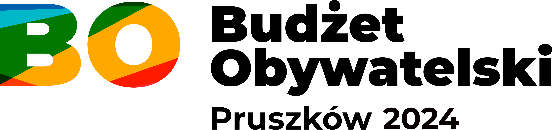 WIS.3020.1.32.2023LISTA PROJEKTÓW DO REALIZACJIZgodnie z § 15 pkt 3 Uchwały Nr VI.71.2019 Rady Miasta Pruszkowa z dnia 28 marca 2019 roku 
w sprawie przeprowadzenia konsultacji społecznych z mieszkańcami miasta Pruszkowa w zakresie budżetu obywatelskiego, podaję do publicznej wiadomości listę projektów do realizacji w 2024 roku w ramach Budżetu Obywatelskiego Miasta Pruszkowa (VIII edycja).Pula środków finansowych przeznaczonych na realizację Budżetu Obywatelskiego Miasta Pruszkowa w 2024 roku – 2.157.400,37 zł.Rozdysponowane środki finansowe na projekty do realizacji w 2024 roku – 2.143.720,00 zł.Nierozdysponowane środki finansowe na projekty w ramach budżetu obywatelskiego w 2024 roku – 13.680,37 zł. L.p.TytułObszar Kwota 1Seniorada VIII Żbikówob. 2 - ŻBIKÓW-BĄKI119 200,00 zł2Aktywnie i wesoło plac zabaw przy Szkole Podstawowej Nr 8 w Pruszkowieob. 6 - STARE ŚRÓDMIEŚCIE120 000,00 zł3Aktywny Senior VIob. 7 - OSIEDLE STASZICA BOLESŁAWA PRUSA120 000,00 zł4Wesoły Senior IIIob. 4 - OSTOJA PORCELIT120 000,00 zł5Świetlica osiedlowa dla mieszkańców – Malichy - Tworkiob. 3 - MALICHY TWORKI120 000,00 zł6Seniorada VIII Centrumob. 5 – CENTRUM114 000,00 zł7Ścieżka edukacyjna przy Szkole Podstawowej nr 10 w Pruszkowieob. 1 – GĄSIN 76 520,00 zł8II Pruszkowski Festiwal Orkiestr Dętychob. 2 - ŻBIKÓW-BĄKI120 000,00 zł9Seniorada VIII Stare Śródmieścieob. 6 - STARE ŚRÓDMIEŚCIE119 200,00 zł10Wspólna zabawa to podstawa – przebudowa placu zabaw przy Szkole Podstawowej nr 2ob. 7 - OSIEDLE STASZICA BOLESŁAWA PRUSA120 000,00 zł11Modernizacja Placu Zabaw przy ul. Tadeuszaob. 4 - OSTOJA PORCELIT120 000,00 zł12Pruszkowski Bieg Uliczny na 10 km oraz bieg dla dzieci na dystansie 400 mob. 3 - MALICHY TWORKI115 000,00 zł13Plac Zabaw dla najmłodszych Pruszkowiaków przy Żłobku Miejskim nr 1ob. 5 – CENTRUM109 500,00 zł14Seniorada VIII Gąsinob. 1 – GĄSIN 119 300,00 zł15Aktywny wypoczynek mieszkańców dz. Bąki (okolice Starej Papierni)ob. 2 - ŻBIKÓW-BĄKI120 000,00 zł16Pruszkowski Street Artob. 6 - STARE ŚRÓDMIEŚCIE90 000,00 zł17„Dziecięcy Ogród Różności” - Miejski Dzień Dzieckaob. 7 - OSIEDLE STASZICA BOLESŁAWA PRUSA56 000,00 zł18Czas na angielski - język angielski dla mieszkańców Pruszkowaob. 4 - OSTOJA PORCELIT120 000,00 zł19Nasadzenia drzew i roślinności niskiej na terenach zieleni miejskiejob. 4 - OSTOJA PORCELIT60 000,00 zł20Pikniki, zajęcia plenerowe i wolontariat w Malichachob. 3 - MALICHY TWORKI85 000,00 zł